ПЛАН И РАСПОРЕД ПРЕДАВАЊАП1, П2, ...., П15 – Предавање прво, Предавање друго, ..., Предавање петнаесто, Ч - ЧасоваШЕФ КАТЕДРЕ:Проф. др Владо Ђајић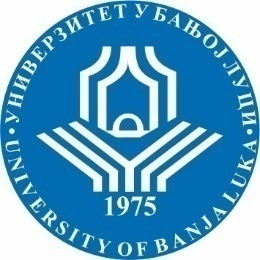 УНИВЕРЗИТЕТ У БАЊОЈ ЛУЦИМЕДИЦИНСКИ ФАКУЛТЕТКатедра за неурологију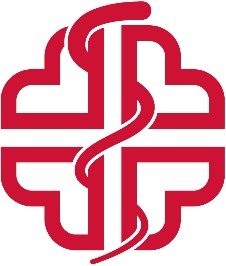 Школска годинаПредметШифра предметаСтудијски програмЦиклус студијаГодина студијаСеместарБрој студенатаБрој група за вјежбе2022/2023.Дијагностичке и терапијске новине у неурологијиИзборни предметМедицинаПрвиЧетвртаседми и осмиСедмицаПредавањеТематска јединицаДанДатумВријемеМјесто одржавањаЧНаставникIП1Сликовни ултразвук у неурологијиПрема договору са предметним наставницимаСеминарска сала Неуролошке клинике 1Проф. др Зоран ВујковићIIП2Ангиографије у дијагностици инфаркта мозгаПрема договору са предметним наставницимаСеминарска сала Неуролошке клинике1Проф. др Зоран ВујковићIIIП3Дијагностика  можданих крварењаПрема договору са предметним наставницимаСеминарска сала Неуролошке клинике1Проф. др Зоран ВујковићIVП4Разне клиничке примјене ЕЕГ-а у неурологијиПрема договору са предметним наставницимаСеминарска сала Неуролошке клинике1Проф. др Зоран ВујковићVП5Разне клиничке примјене ЕМНГ-а у неурологијиПрема договору са предметним наставницимаСеминарска сала Неуролошке клиникеПроф. др Зоран ВујковићVIП6Разне клиничке примјене Евоцираних потенцијала  у неурологијиПрема договору са предметним наставницимаСеминарска сала Неуролошке клинике1Проф. др Зоран ВујковићVIIП7ПОЛИСОМНОГРАФИЈА  Према договору са предметним наставницимаСеминарска сала Неуролошке клинике1Проф. др Зоран ВујковићVIIIП8ДИФУЗИОНИ И ПЕРФУЗИОНИ ЦТПрема договору са предметним наставницимаСеминарска сала Неуролошке клинике1Проф. др Зоран ВујковићIXП9ДИФУЗИОНИ И ПЕРФУЗИОНИ МРИПрема договору са предметним наставницимаСеминарска сала Неуролошке клинике1Проф. др Зоран ВујковићXП10Новине у терапији инфаркта мозгаПрема договору са предметним наставницимаСеминарска сала Неуролошке клинике1Проф. др Зоран ВујковићXIП11Интервентна тромболизаПрема договору са предметним наставницимаСеминарска сала Неуролошке клинике1Проф. др Владо ЂајићXIIП12Тромболиза други агенси осим рекомбинантног плазминогенаПрема договору са предметним наставницимаСеминарска сала Неуролошке клинике1Проф. др Владо ЂајићXIIIП13Новине у терапији вертигаПрема договору са предметним наставницимаСеминарска сала Неуролошке клинике1Проф. др Владо ЂајићXIVП14Новине у терапији хернија дискусаПрема договору са предметним наставницимаСеминарска сала Неуролошке клинике1Проф. др Владо ЂајићXVП15Новине у терапији паркинсонове болестиПрема договору са предметним наставницимаСеминарска сала Неуролошке клинике1Проф. др Владо Ђајић